РОССИЙСКАЯ ФЕДЕРАЦИЯ                                                                                              РОСТОВСКАЯ ОБЛАСТЬ АЗОВСКИЙ РАЙОН                                                                          МУНИЦИПАЛЬНОЕ ОБРАЗОВАНИЕ «ЗАДОНСКОЕ СЕЛЬСКОЕ ПОСЕЛЕНИЕ»                     СОБРАНИЕ ДЕПУТАТОВ ЗАДОНСКОГО  СЕЛЬСКОГО ПОСЕЛЕНИЯРЕШЕНИЕ«17»  мая 2016  г.                                  № 229                                     х. Задонский О целесообразности изменения границ муниципального образования «Задонское сельское поселение» 	На основании статьи 12 Федерального закона от 06 октября 2003г. № 131-ФЗ «Об общих принципах организации местного самоуправления в Российской Федерации», статьи 10 Областного закона от 28 декабря 2005 года № 436-ЗС «О местном самоуправлении в Ростовской области», Устава муниципального образования «Задонское сельское поселение», в целях описания и утверждения границ муниципального образования «Задонское сельское поселение», в соответствии с требованиями градостроительного и земельного законодательства, а так же с учетом мнения населения Собрание депутатов Задонского  сельского поселенияРЕШИЛО:1. Признать целесообразным изменение границ муниципального образования «Задонское сельское поселение» согласно приложению к настоящему решению путем: а) включение в состав территории Задонского сельского поселения земельных участков общей площадью 112,72 га из состава территории Калиновского сельского поселения;б) передачи из состава территории Задонского сельского поселения земельных участков общей площадью 46,87 га и включения их в состав территории Калиновского сельского поселения.2.  Настоящее решение вступает в силу со дня его официального опубликования (обнародования).3.  Контроль за исполнением настоящего решения оставляю за собой.Глава Задонскогосельского поселения                                                                                 С.И.РябовПриложение к решению Собрания депутатов Задонского сельского поселения «О целесообразности изменения границ муниципального образования «Задонского сельского поселения»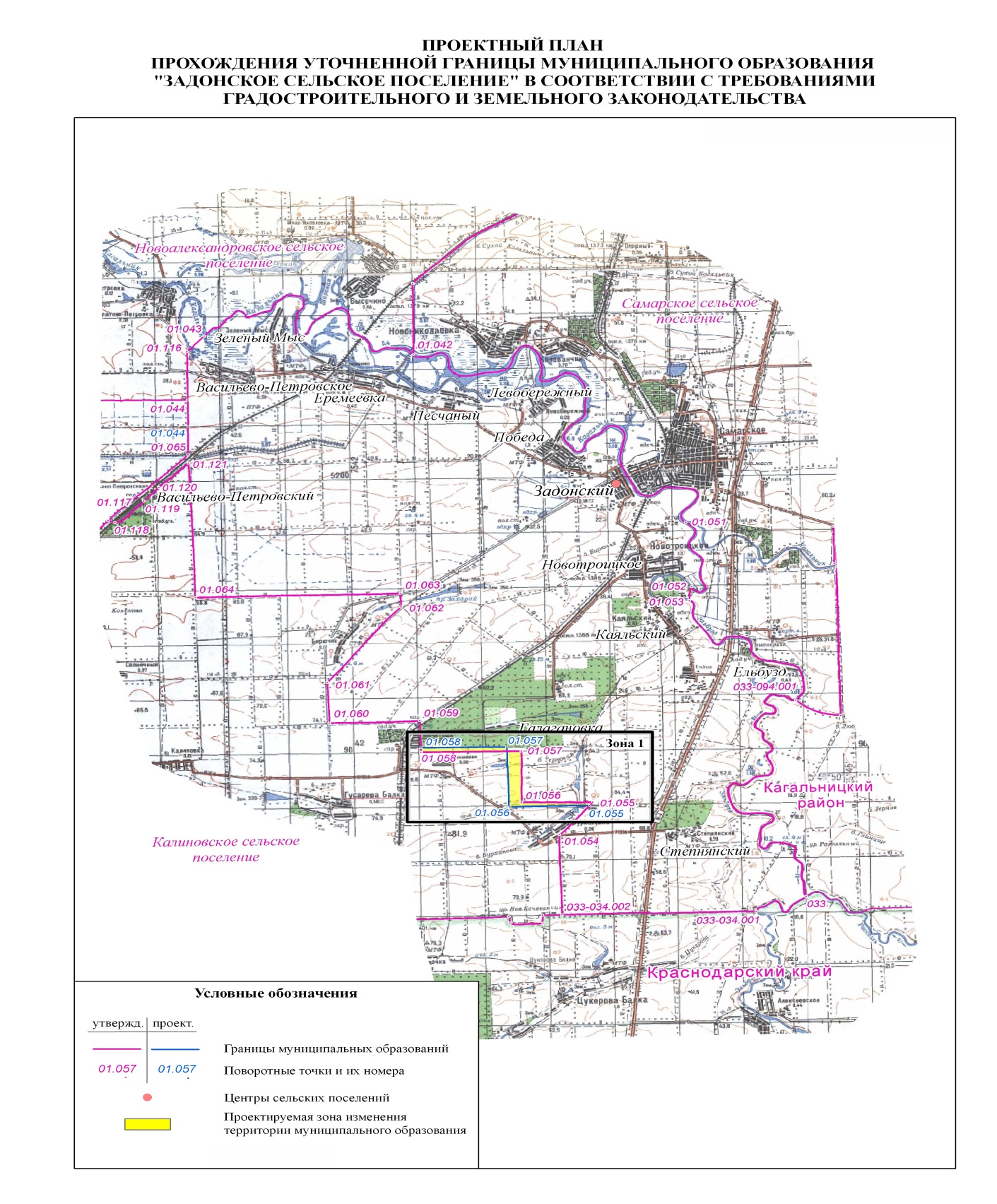 